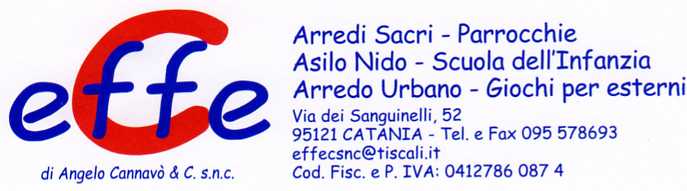 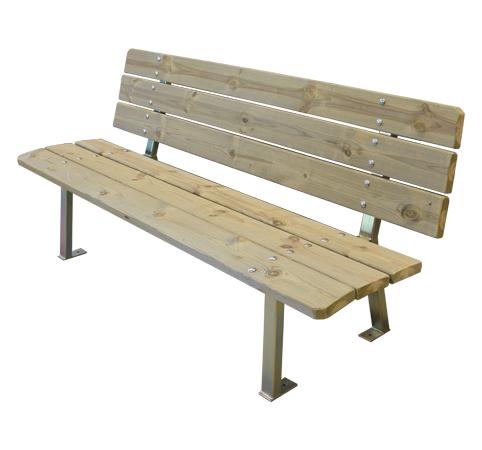 Descrizione:Panca costituita da un telaio in acciaio per l’appoggiodella seduta e dello schienale a 6 doghe(entrambiformati da listoni in legno di pino autoclavato overniciato).La struttura è dotata di basi studiate per il fissaggio apavimento.Lunghezza totale:175 cm,Altezza seduta: 43,5 cmCategoria : PancheCodice: EP0271X